H L Á Š E N Í   M Í S T N Í H O   R O Z H L A S U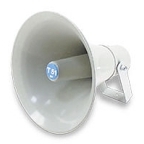 PONDĚLÍ – 1. 10. 2018Milí spoluobčané.Přejeme vám příjemné odpoledne.Poslechněte si naše hlášení.Kdo z občanů má zájem ve volbách do zastupitelstva obce, které proběhnou v pátek a sobotu 5. a 6. října 2018 VOLIT DO PŘENOSNÉ URNY, ať toto nahlásí na obecním úřadě osobně nebo telefonicky na čísle: 587 408 870.ZO ČZS Přáslavice pořádá v neděli 7. října v době od 10.00 do 16.00 hodin na malém sále OÚ VÝSTAVU OVOCE A ZELENINY, která bude doplněna pracemi žáků základní a mateřské školy a MC Motýlek. Součástí výstavy bude i KOŠT SLIVOVICE. Připraveno bude občerstvení, tombola, vyhodnocení soutěže o nejhezčí okno, předzahrádku a vystavovatele. Tah tomboly proběhne v 15.30 hodin. Vstupné je 10,- Kč, mládež do 15 let má vstup volný. Další podrobnosti najdete na letáku ve vývěsce. Na vaši návštěvu se těší zahrádkáři. V Restauraci U Marušky se uskuteční ve čtvrtek 4. října od 17.00 hodin DEN BERNARDA. Pivo bude za 15,- Kč.V pátek 5. října od 20.00 hodin bude hrát hudbu všech žánrů hudební formace ANDY MUSIC. Personál restaurace se těší na vaši návštěvu. Pokud máte zájem o TANEČNÍ PRO DOSPĚLÉ, které budou od října probíhat každý pátek na velkém sále OÚ, přihlaste se na tel. čísle: 770 772 516 nebo na email: hanakoprivova@seznam.cz Další podrobnosti najdete na letáku.